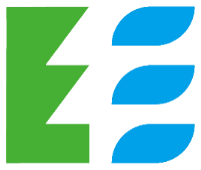 澎湖縣政府環境保護局110年度環境教育繪本創意工作坊活 動 簡 章一、活動目的本年度《澎湖環境教育繪本故事》徵稿將於4月份開跑，為讓有興趣參與創作徵集的大、小朋友了解繪本創作的方法，環保局特於4月16日下午辦理一場「Hi！汝的海故事：繪本創意工作坊」活動，邀請有豐富繪本創作引導經驗的洪琳茹老師（童心藝術小學堂藝術總監）位大家介紹繪本創作的概念跟方法。歡迎大家踴躍參加！二、辦理單位指導單位：行政院環境保護署、澎湖縣政府主辦單位：澎湖縣政府環境保護局承辦單位：與人環境股份有限公司三、活動時間：110年04月16日(星期五) 下午13:30-16:30報名截止：110年04月14日(星期三) 下午17:00四、活動地點：馬公市朝陽里社區活動中心（馬公市六合路61巷18號）五、講師： 童心藝術小學堂 藝術總監  洪琳茹（高雄師範大學通識中心講師/台南藝術大學藝術創作理論研究博士候選人）六、活動對象：對繪本故事創作感興趣者皆可報名七、活動流程：活動簡介：《哇！繪本原來是這樣》：想知道繪本的由來嗎？琳茹老師細細說給你聽！老師由繪本的發展歷史開始，解讀常見的繪本創作內容與形式，讓大家深入淺出的建立對繪本創作的概念。《挖掘創作繪本的小秘訣》：介紹各種特色繪本的案例，拆解繪本組成，讓大家構思自己的繪本創作時，有更清晰的想像與方法。八、報名方式：（一）電話報名：06-9216639，陳小姐。（二）傳真報名：06-9221782，報名表如附件。（三）網路報名：https://reurl.cc/5oVrpn。九、環境教育時數：全程參與者，將核發環境教育時數3小時。十、109年環境教育繪本優等作品介紹    109年本縣環境教育繪本優等獎作品「苳苳漂流記」、「虎井希望之花」之電子書，歡迎逕上「環境教育曉天下網站」閱讀。109年本縣環境教育繪本故事大綱十一、注意事項：為維護您的權益報名時請務必填寫正確資訊。如遇天候等不可抗力因素造成延期，將另行通知參加人員。為響應「源頭減量」政策，現場將不提供瓶裝水，請自行攜帶餐具與水杯。為防範新冠肺炎之疫情，課程期間參加人員請務必配戴口罩，以保護自身與他人之健康安全。活動當天過程會以攝影、錄影方式作為宣傳推廣之用途，若有疑慮煩請先告知執行單位。十二、聯絡資訊：對本簡章，若有相關疑異，請逕洽下列聯絡窗口：聯 絡 人：陳小姐聯絡電話：06-9216639傳真電話：06-9221782E-mail：yhchen0919@gmail附件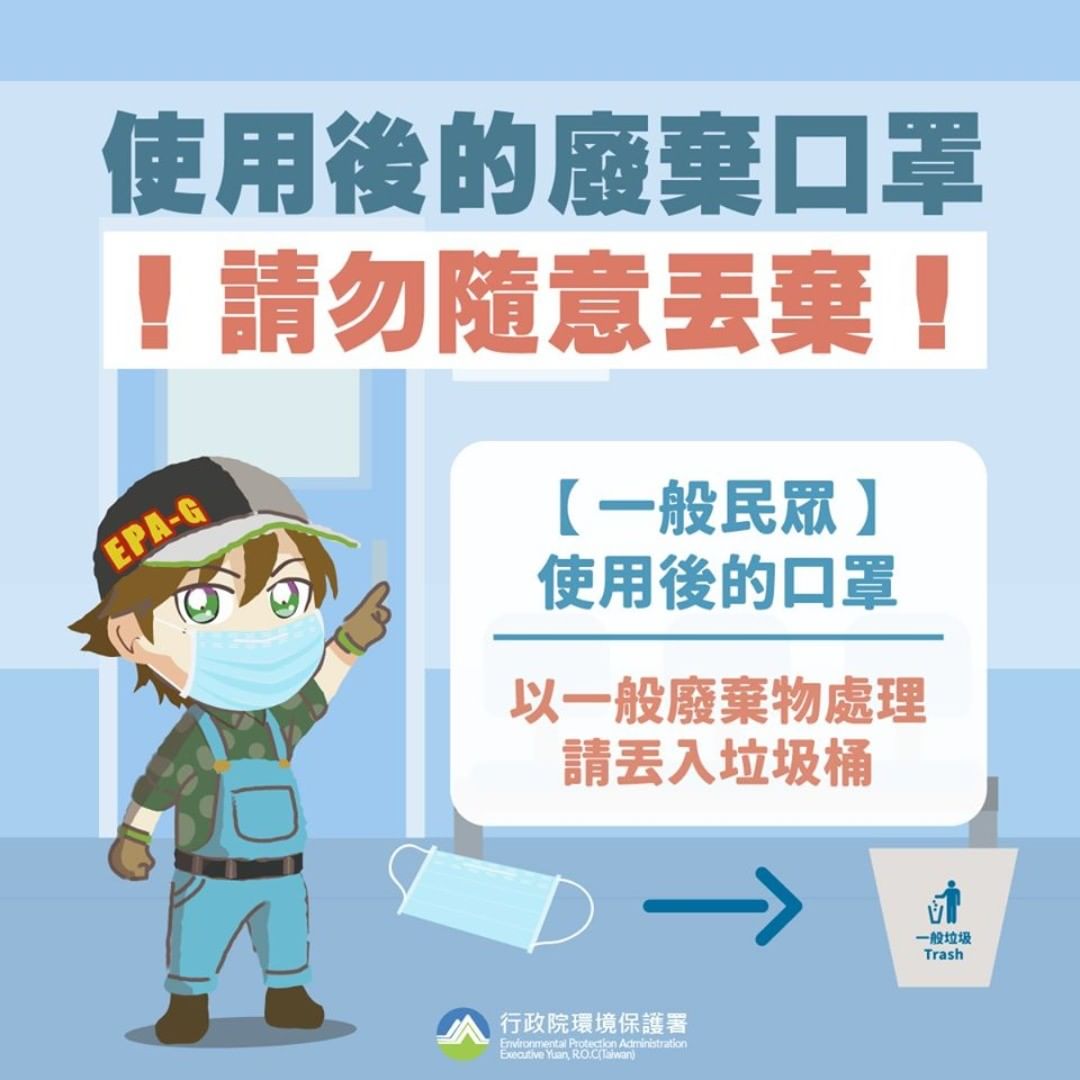 -里海～永續綠生活-指導單位：行政院環境保護署/澎湖縣政府主辦單位：澎湖縣政府環境保護局承辦單位：與人環境股份有限公司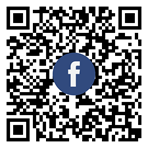 澎湖環境保護局臉書粉絲頁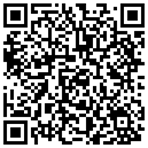 環境教育曉天下網站時 間活 動 內 容主  講1330-1345110年度澎湖縣環境教育繪本徵稿說明與人環境團隊1345-1500《哇！繪本原來是這樣》洪琳茹1500-1510茶      歇茶      歇1510-1630《創作菊島海洋繪本的小秘訣》洪琳茹1630歸賦故事名稱故事大綱優等-
苳苳漂流記海茄種子隨著潮水和海漂垃圾一同流浪到成功橋下海灘，落地生根後，因垃圾而使苳苳生長受阻，經過成功小天使淨灘後，還給潮間帶生物們一個優美的環境生長，成功紅樹林樂園指日可待。優等-虎井希望之花很久很久以前，在澎湖的南方小島上，有一座被黑色海水及垃圾圍繞且充滿惡臭的虎井王國。裡面住了一個不愛乾淨的仙人掌國王及愛乾淨的風茹草公主。有一天早晨，當仙人掌國王起床後，發現他最疼愛的女兒-風茹草公主消失了。究竟公主為甚麼會消失?故事中又會發生麼事情呢?趕快翻開繪本讀故事吧!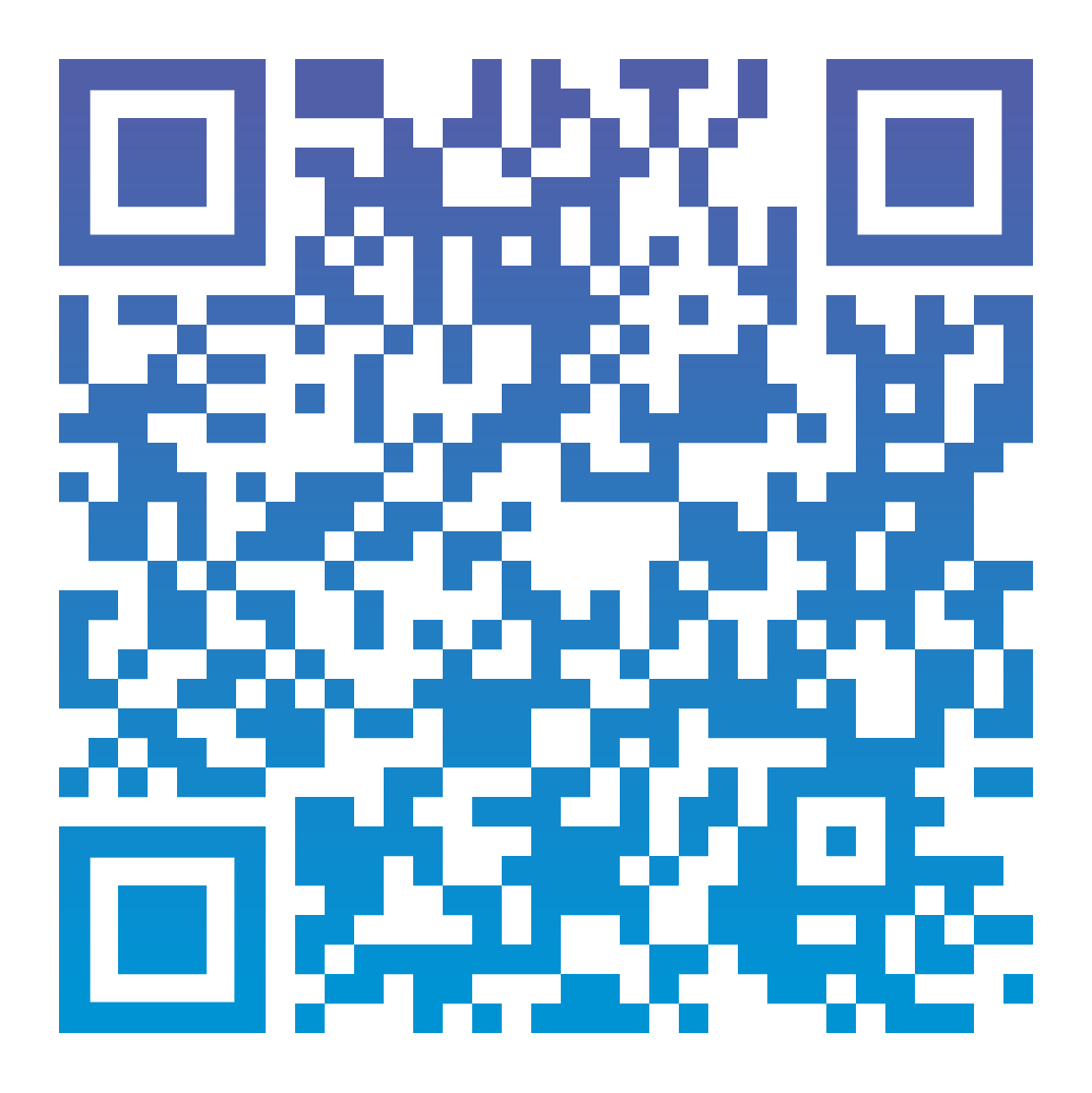 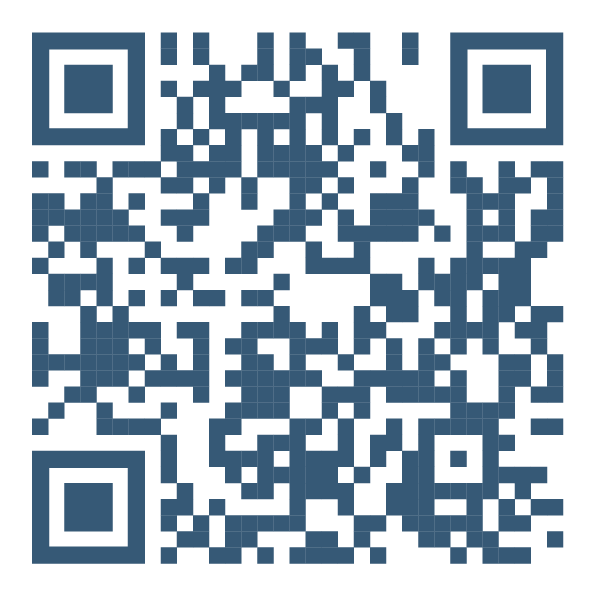 苳苳漂流記QR-CODE虎井希望之花QR-CODE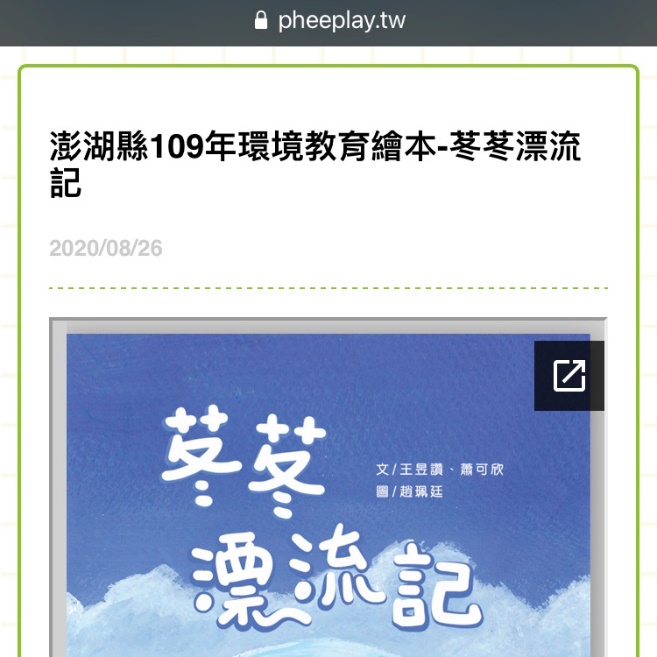 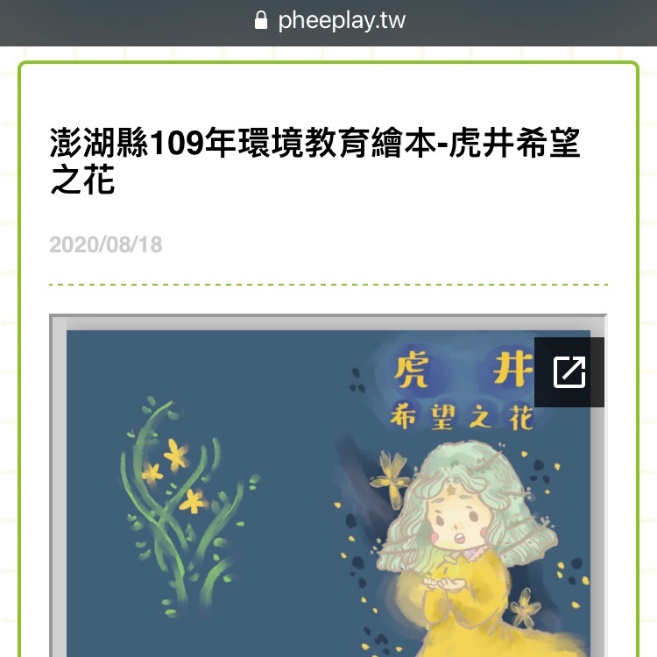 苳苳漂流記-網站頁面截圖虎井希望之花-網站頁面截圖「澎湖縣環境教育繪本創意工作坊」報名表「澎湖縣環境教育繪本創意工作坊」報名表「澎湖縣環境教育繪本創意工作坊」報名表「澎湖縣環境教育繪本創意工作坊」報名表單位職稱姓名聯絡電話身份證字號出生年月日電子信箱您是否有意願參與110年度環境教育繪本文本徵件之投稿？是□  否□您是否有意願參與110年度環境教育繪本文本徵件之投稿？是□  否□您是否有意願參與110年度環境教育繪本文本徵件之投稿？是□  否□您是否有意願參與110年度環境教育繪本文本徵件之投稿？是□  否□備註報名表填寫完成請以E-mail或傳真方式回傳至下方聯絡資訊，為維護您的權益報名時請務必填寫正確資訊。如遇天候等不可抗力因素造成之延期，將另行通知參加人員。為響應環保署「源頭減量」政策，現場將不提供瓶裝水，並請務必攜帶餐具與水杯。為防範新冠肺炎之疫情，課程期間參加人員請務必配戴口罩，以保護自身與他人之健康安全。活動當天過程會以攝影、錄影方式作為宣傳推廣之用途，若有疑慮煩請先告知執行單位。聯絡資訊
聯絡窗口：陳小姐
聯絡電話：06-9216639；傳真電話：06-9221782
E-mail：yhchen0919@gmail.com報名表填寫完成請以E-mail或傳真方式回傳至下方聯絡資訊，為維護您的權益報名時請務必填寫正確資訊。如遇天候等不可抗力因素造成之延期，將另行通知參加人員。為響應環保署「源頭減量」政策，現場將不提供瓶裝水，並請務必攜帶餐具與水杯。為防範新冠肺炎之疫情，課程期間參加人員請務必配戴口罩，以保護自身與他人之健康安全。活動當天過程會以攝影、錄影方式作為宣傳推廣之用途，若有疑慮煩請先告知執行單位。聯絡資訊
聯絡窗口：陳小姐
聯絡電話：06-9216639；傳真電話：06-9221782
E-mail：yhchen0919@gmail.com報名表填寫完成請以E-mail或傳真方式回傳至下方聯絡資訊，為維護您的權益報名時請務必填寫正確資訊。如遇天候等不可抗力因素造成之延期，將另行通知參加人員。為響應環保署「源頭減量」政策，現場將不提供瓶裝水，並請務必攜帶餐具與水杯。為防範新冠肺炎之疫情，課程期間參加人員請務必配戴口罩，以保護自身與他人之健康安全。活動當天過程會以攝影、錄影方式作為宣傳推廣之用途，若有疑慮煩請先告知執行單位。聯絡資訊
聯絡窗口：陳小姐
聯絡電話：06-9216639；傳真電話：06-9221782
E-mail：yhchen0919@gmail.com